PARENTAL EMPLOYABILITY SUPPORT FUND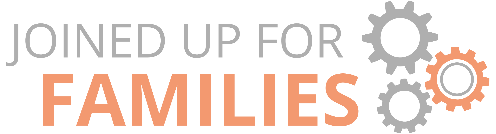 Parental Transition Fund Grant Application Please provide the following details of the individuals who will benefit from this funding award:For provider crèche applications only funding for crèche provision is available to providers running a specific course for parents that would lead to gaining employment or upskilling:For client applications only funding directly to advancing the participant’s position in the labour market and the training or support must not be available from another fundParental Transition Fund GuidelinesParental Transition Fund GuidelinesParental Transition Fund GuidelinesParental Transition Fund GuidelinesParental Transition Fund GuidelinesThis fund supports parents by tackling the financial barriers parents face in entering further education, training, or employment. This fund is available to parents from the six priority family groups engaging with Parental Employability Support Fund (PESF) or No One Left Behind (NOLB) funded provision. An application should only be made when all other avenues for funding have been exhausted.Any funds awarded will be issued to the project, and not directly to the individual parent. Applications must be for upcoming payments, the funds cannot be used to pay retrospectively.The City of Edinburgh Council (CEC) and Capital City Partnership (CCP) will collect information on projects for monitoring and evaluation purposes.Applications will be reviewed for eligibility and CEC / CCP may get back to organisations for further clarifications.Funding should be spent by 31st March 2025.This fund supports parents by tackling the financial barriers parents face in entering further education, training, or employment. This fund is available to parents from the six priority family groups engaging with Parental Employability Support Fund (PESF) or No One Left Behind (NOLB) funded provision. An application should only be made when all other avenues for funding have been exhausted.Any funds awarded will be issued to the project, and not directly to the individual parent. Applications must be for upcoming payments, the funds cannot be used to pay retrospectively.The City of Edinburgh Council (CEC) and Capital City Partnership (CCP) will collect information on projects for monitoring and evaluation purposes.Applications will be reviewed for eligibility and CEC / CCP may get back to organisations for further clarifications.Funding should be spent by 31st March 2025.This fund supports parents by tackling the financial barriers parents face in entering further education, training, or employment. This fund is available to parents from the six priority family groups engaging with Parental Employability Support Fund (PESF) or No One Left Behind (NOLB) funded provision. An application should only be made when all other avenues for funding have been exhausted.Any funds awarded will be issued to the project, and not directly to the individual parent. Applications must be for upcoming payments, the funds cannot be used to pay retrospectively.The City of Edinburgh Council (CEC) and Capital City Partnership (CCP) will collect information on projects for monitoring and evaluation purposes.Applications will be reviewed for eligibility and CEC / CCP may get back to organisations for further clarifications.Funding should be spent by 31st March 2025.This fund supports parents by tackling the financial barriers parents face in entering further education, training, or employment. This fund is available to parents from the six priority family groups engaging with Parental Employability Support Fund (PESF) or No One Left Behind (NOLB) funded provision. An application should only be made when all other avenues for funding have been exhausted.Any funds awarded will be issued to the project, and not directly to the individual parent. Applications must be for upcoming payments, the funds cannot be used to pay retrospectively.The City of Edinburgh Council (CEC) and Capital City Partnership (CCP) will collect information on projects for monitoring and evaluation purposes.Applications will be reviewed for eligibility and CEC / CCP may get back to organisations for further clarifications.Funding should be spent by 31st March 2025.This fund supports parents by tackling the financial barriers parents face in entering further education, training, or employment. This fund is available to parents from the six priority family groups engaging with Parental Employability Support Fund (PESF) or No One Left Behind (NOLB) funded provision. An application should only be made when all other avenues for funding have been exhausted.Any funds awarded will be issued to the project, and not directly to the individual parent. Applications must be for upcoming payments, the funds cannot be used to pay retrospectively.The City of Edinburgh Council (CEC) and Capital City Partnership (CCP) will collect information on projects for monitoring and evaluation purposes.Applications will be reviewed for eligibility and CEC / CCP may get back to organisations for further clarifications.Funding should be spent by 31st March 2025.Funding Category(Insert X next to relevant category)crèche (providers)Learning & Training OpportunitiesFunding Category(Insert X next to relevant category)Childcare (parents)Translation CostsFunding Category(Insert X next to relevant category)Work Related Expenses Clothing and EquipmentFunding Category(Insert X next to relevant category)TravelOther (specify in box below)Funding Category(Insert X next to relevant category)Organisation Name: Project Name:Funding Amount Requested:    £Helix IND:No. of parents that will benefit from this funding:Priority Family Group(s)(Insert X next to relevant family priority groups that this application will support)Priority Family Group(s)(Insert X next to relevant family priority groups that this application will support)Priority Family Group(s)(Insert X next to relevant family priority groups that this application will support)Priority Family Group(s)(Insert X next to relevant family priority groups that this application will support)Priority Family Group(s)(Insert X next to relevant family priority groups that this application will support)Lone Parents  Lone Parents  Families with a disabled parent or child Families with three or more childrenFamilies with three or more childrenMinority Ethnic Families Families where the youngest child is under 1 year of age Families where the youngest child is under 1 year of age Families where the mother is under 25 Please outline the crèche arrangements you require financial support forPlease include course details as well as the hourly cost, the hours/days required and any preferred childcare provider, if known for the crèche provision. Please include a quote or other evidence of the costs. Please outline the support required for your client/s to enable them to overcome barriers towards progression. Where relevant, including for any childcare arrangements your client needs financial support for please include the hourly cost, the hours/days required and any preferred childcare/other provider, if known. Please include a quote or other evidence of the costs.How will this benefit the client? Benefits to the client must be related to progression to education, training, or employment.Manager / Caseworker signatureDateFOR OFFICE USE ONLYFOR OFFICE USE ONLYFOR OFFICE USE ONLYDate application form receivedHas application been accepted?  YES  NODate parent/NOLB project informedAdditional information – how will this be processed?  PO number/ internal transfer etc.Additional information – how will this be processed?  PO number/ internal transfer etc.Additional information – how will this be processed?  PO number/ internal transfer etc.